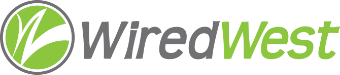 WiredWest Executive Committee Meeting MinutesDate / time: Wednesday, 7 May 2019 5:30 PMLocation / address: Hampshire Council of Governments, 99 Main Street, Northampton, MAAttending: Guest:Called to order: 5:44pmApprove minutes of previous meetings – May 1DD moved, BL 2nd to pass overWG&E contract review – Jim distributed an extract of all items needing discussion and a paper with feedback from David Dvore. Jim recording comments/changes for feedback to WGEBob Labrie – Melissa didn’t transfer $1900 to checking account for refunds, so we have slightly more funds than we thought. We may have paid our counsel twice – Bob is still confirming. He has asked Baystate Accounting to return all our checks and documents. We haven’t billed George Propane this year yet. We will move some money from escrow from subscribers in the 4 towns who have signed up since we anticipate few refund requests from them.Set next EC meeting – May 29 6:00pm